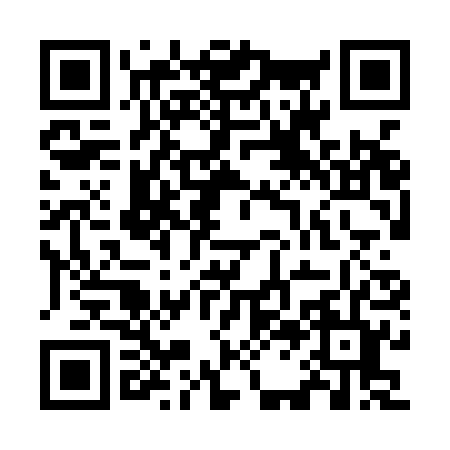 Ramadan times for Alberazzo, ItalyMon 11 Mar 2024 - Wed 10 Apr 2024High Latitude Method: Angle Based RulePrayer Calculation Method: Muslim World LeagueAsar Calculation Method: HanafiPrayer times provided by https://www.salahtimes.comDateDayFajrSuhurSunriseDhuhrAsrIftarMaghribIsha11Mon4:534:536:3012:214:236:126:127:4412Tue4:514:516:2812:214:246:146:147:4613Wed4:494:496:2712:204:256:156:157:4714Thu4:474:476:2512:204:276:166:167:4815Fri4:454:456:2312:204:286:176:177:5016Sat4:434:436:2112:194:296:196:197:5117Sun4:414:416:1912:194:306:206:207:5218Mon4:394:396:1712:194:316:216:217:5419Tue4:374:376:1512:194:326:236:237:5520Wed4:354:356:1412:184:336:246:247:5721Thu4:334:336:1212:184:346:256:257:5822Fri4:314:316:1012:184:356:266:268:0023Sat4:294:296:0812:174:366:286:288:0124Sun4:274:276:0612:174:376:296:298:0325Mon4:254:256:0412:174:376:306:308:0426Tue4:224:226:0212:174:386:326:328:0627Wed4:204:206:0012:164:396:336:338:0728Thu4:184:185:5912:164:406:346:348:0929Fri4:164:165:5712:164:416:356:358:1030Sat4:144:145:5512:154:426:376:378:1231Sun5:125:126:531:155:437:387:389:131Mon5:105:106:511:155:447:397:399:152Tue5:075:076:491:145:457:407:409:163Wed5:055:056:471:145:467:427:429:184Thu5:035:036:461:145:477:437:439:195Fri5:015:016:441:145:477:447:449:216Sat4:594:596:421:135:487:457:459:237Sun4:564:566:401:135:497:477:479:248Mon4:544:546:381:135:507:487:489:269Tue4:524:526:371:125:517:497:499:2710Wed4:504:506:351:125:527:507:509:29